ProfessorasAndressa Gerhardt Dala Lasta ,  Edelir de Fátima Deitos.Turma/PeríodoBerçário 1Data16/09/2020 a 07/10/2020TemaQuarentena BrincanteObjetivosExperiênciasExplorar sons produzidos com o próprio corpo e com objetos do ambiente;Traçar marcas gráficas, em diferentes suportes, usando instrumentos riscantes e tintas;Explorar diferentes fontes sonoras e materiais para acompanhar brincadeiras cantadas, canções, músicas e melodiasManipular materiais diversos e variados para comparar as diferenças e semelhanças entre eles.EXPERIÊNCIA 1Nesta quinzena iremos trabalhar com as cores, formas e texturas. Que tal explorarmos as formas com a  (Vovó Tita) Profe Edy?Para isto acesse o link https://www.youtube.com/watch?v=SAHjhZQ-jHoe se divirta com sua família;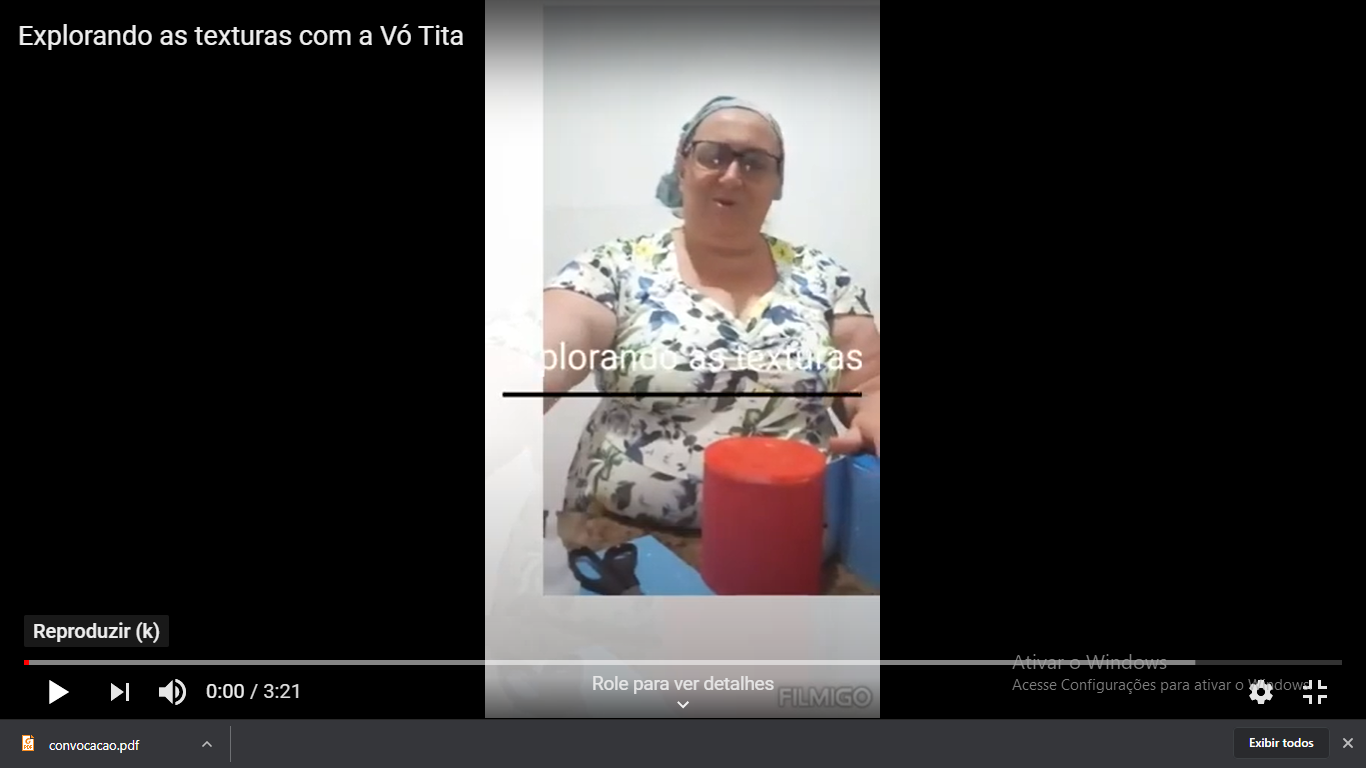 Lá você terá o passo a passo para a confecção dos materiais, use e abuse da criatividade junto com sua família.Explorar o ambiente pela ação e observação, manipulando, experimentando e fazendo descobertas;Manipular, experimentar, arrumar e explorar o espaço por meio de experiências de deslocamentos de si e dos objetos;Utilizar os movimentos de preensão, encaixe e lançamento, ampliando suas possibilidades de manuseio de diferentes materiais e objetos.EXPERIÊNCIA 2Nesta sugestão a Profe Andressa e a Profe Edy, se divertiram brincando com as cores, para participar dessa brincadeira acesse o link  https://www.youtube.com/watch?v=nOTAoxf9l2Q&t=18s.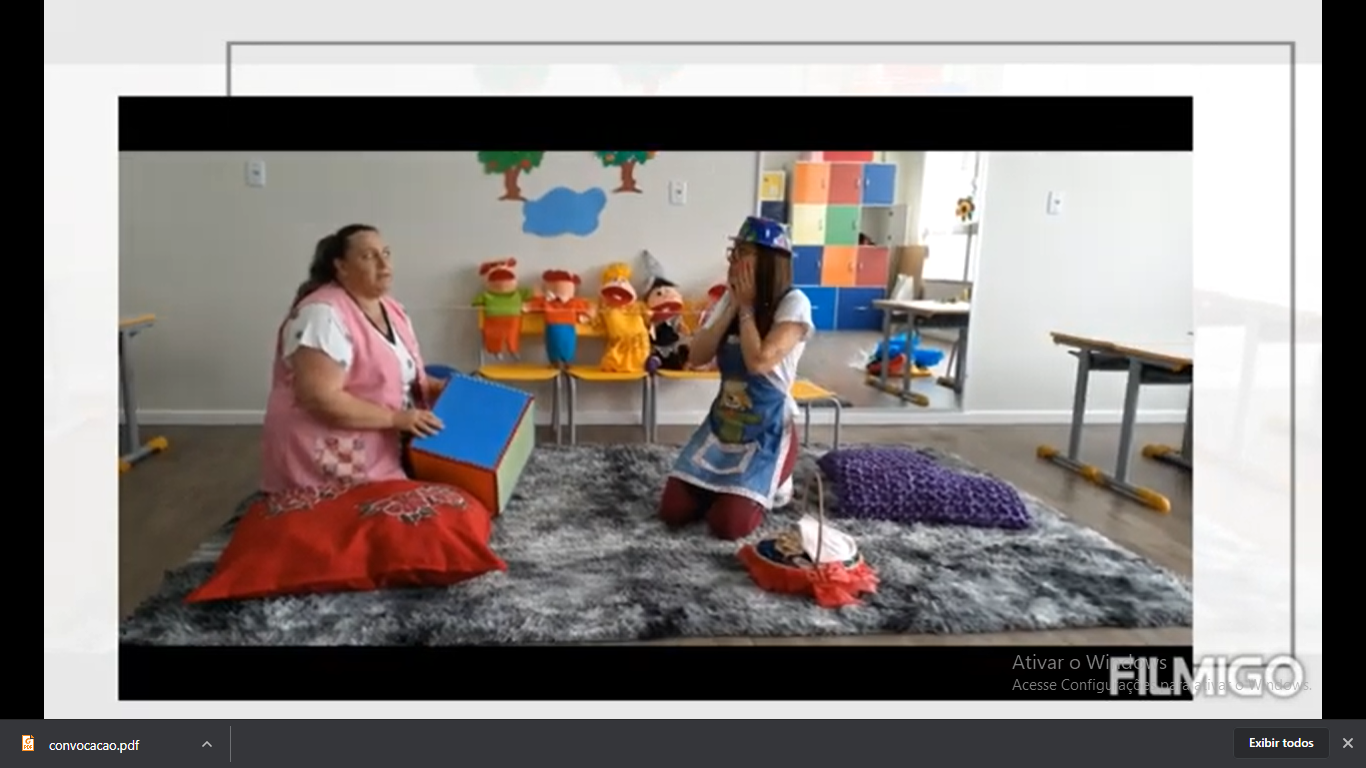 Para isto você e sua família poderão inovar, e ir além, podendo utilizar caixas ou cestos para guardar os seus objetos favoritos, e depois classificar eles por cores, podem até construir um varal, para estender as roupinhas e objetos de acordo com a classificação e a orientação de cores dadas pelos papais e mamães.Reconhecer quando é chamado por seu nome e reconhecer os nomes de pessoas com quem convive;Demonstrar interesse ao ouvir a leitura de poemas e a apresentação de músicas;Imitar as variações de entonação e gestos realizados pelos adultos, ao ler histórias e ao cantar;Comunicar-se com outras pessoas usando movimentos, gestos, balbucios, fala e outras formas de expressão;EXPERIÊNCIA 3Seguem abaixo links de vídeos que exploram as cores, formas e texturas para nossos pequenos se divertirem e aprenderem por meio das brincadeiras.Para isso acessem os links abaixo:https://youtu.be/kygn6QpxlOk - Aprendendo as cores com o Dinossauro Dino;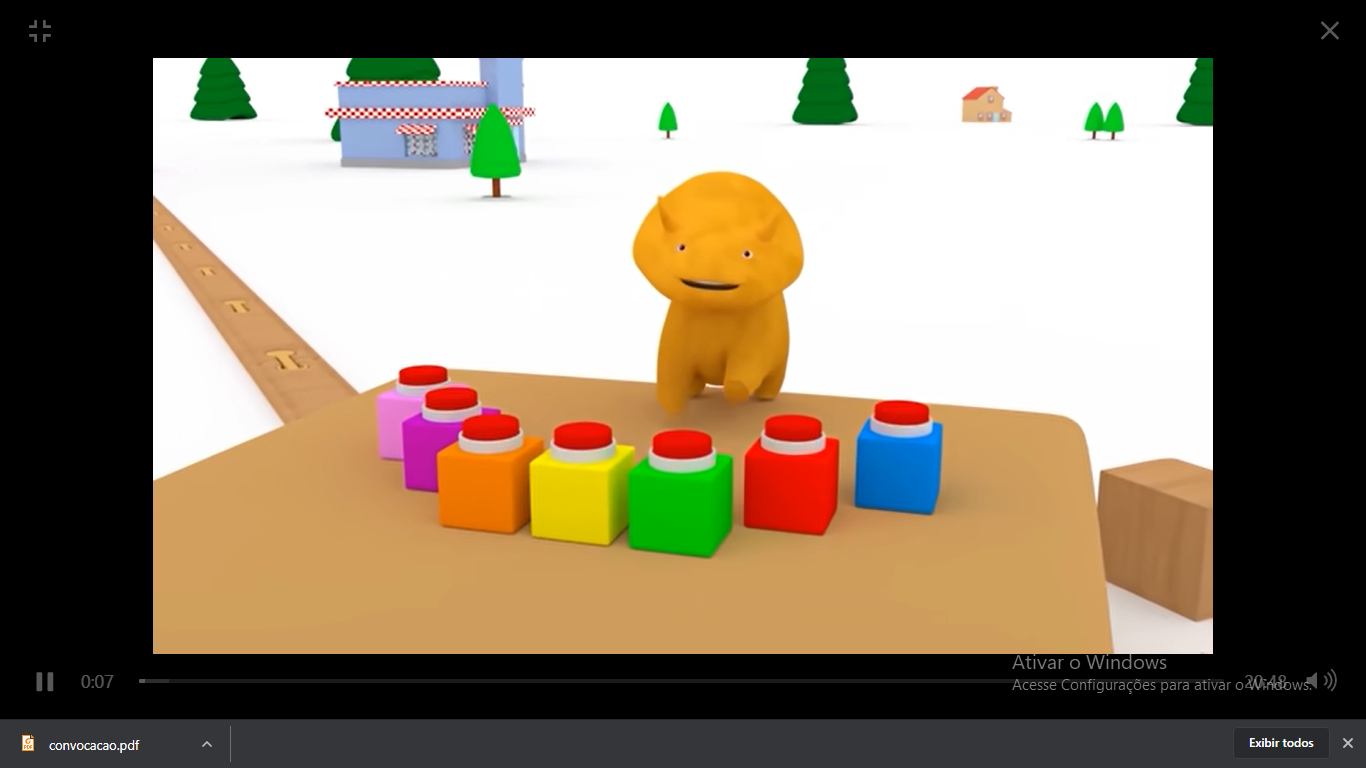 https://youtu.be/x8VNNyobJRo - Palavra Cantada - Coloridos;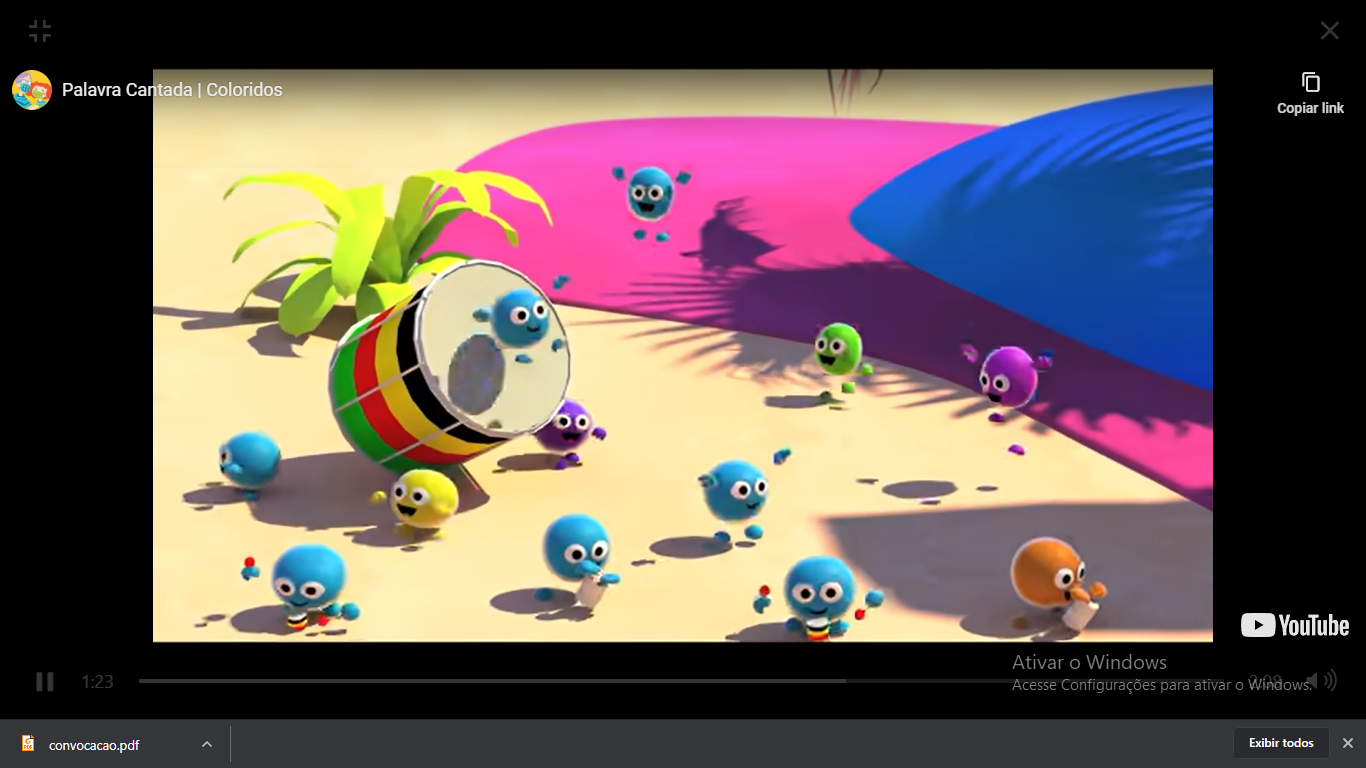 